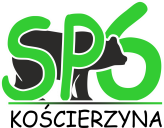 KARTA ZGŁOSZENIOWA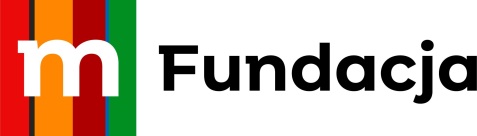 Do gry miejskiej „Matematyka wokół nas”Rozpoczęcie – 11.12.2021 r. (sobota), godz. 10.00Szkoła Podstawowa nr 6 w Kościerzynie,ul. M. Skłodowskiej-Curie 19…………………………………………………………………………………………………………………………..(Imię i nazwisko ucznia, klasa)…………………………………………………………………………………………………………………………..(Imię i nazwisko rodzica/opiekuna)Informuję, że zapoznałem/am się z regulaminem projektu i go akceptuję.Wyrażam zgodę na wykorzystanie mojego wizerunku dla potrzeb projektu „Matematyka wokół nas”. Wyrażam zgodę na wykorzystanie wizerunku mojego dziecka dla potrzeb projektu „Matematyka wokół nas”. ………………………………………………                                                                                         (podpis rodzica/opiekuna)